Please ensure that all the fields are filled in.NB. The information in this form is shared with South African companies.  Thank youTRADE ENQUIRY FORMTRADE ENQUIRY FORMTRADE ENQUIRY FORMTRADE ENQUIRY FORMDate ReceivedDate CompletedAllocated toDept. Trade and  Industry RSAReference NumberFOREIGN OFFICEOffice Contact Details and Contact Person: Liaison Office of South AfricaCont.per : Ms. Sibongile Mabasa/ Ms. Cissy ChiuAddress : Suite 1301 13th Floor No.205 Dun Hwa North Road Taipei City TaiwanTel : +886 2 81758588Fax : +886 2 27125109Email : mabasam@dirco.gov.za / chiuc@dirco.gov.za COMPANY CONTACT DETAILSCOMPANY CONTACT DETAILSCOMPANY CONTACT DETAILSCOMPANY CONTACT DETAILSCOMPANY CONTACT DETAILSCOMPANY CONTACT DETAILSCOMPANY CONTACT DETAILSCOMPANY CONTACT DETAILSCompany/Organisation Name: Company/Organisation Name: Company/Organisation Name: Company/Organisation Name: Company/Organisation Name: Company/Organisation Name: Company/Organisation Name: Company/Organisation Name: Type of business (please tick one):ManufacturerImporter DistributorWholesalerRetailer AgentOther (please state):Contact Person: Contact Person: Contact Person: Contact Person: Contact Person: Contact Person: Contact Person: Contact Person: Address:Address:Address:Address:Address:Address:Address:Address:Telephone: Telephone: Telephone: Telephone: Telephone: Telephone: Telephone: Telephone: Facsimile: Facsimile: Facsimile: Facsimile: Facsimile: Facsimile: Facsimile: Facsimile: E-Mail: E-Mail: E-Mail: E-Mail: E-Mail: E-Mail: E-Mail: E-Mail: Website: Website: Website: Website: Website: Website: Website: Website: PRODUCTProduct Required:  Type (colour, size etc.): Quality (grade, ISO etc.): HS Code:QUANTITYQuantity Required (units, volume, container etc.):  DELIVERYWhen is the product required: How frequently is the product required: Destination Port: FOR  FER USE:FOR  FER USE:FOR  FER USE:FOR  FER USE:FOR  FER USE:FOR  FER USE:FOR  FER USE:How did you acquire this enquiry: (please tick one)Face-to-face meetingEmail ****Telephone Site VisitTrade ShowOther (please state):Further notes: 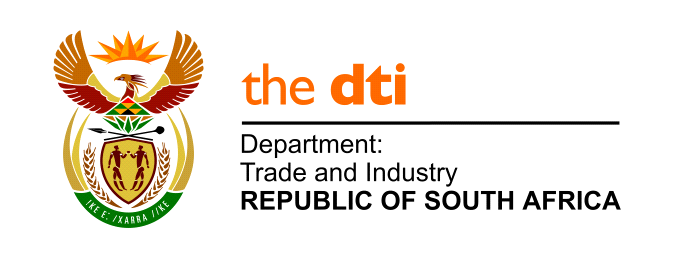 